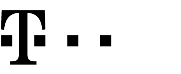 Žádost o odstoupení od Účastnické smlouvyZákaznické centrum T-Mobile800 73 73 73www.t-mobile.cz/kontaktZákaznická smlouva	     Telefonní číslo/ID služby	     Číslo objednávky	O-Datum uzavření smlouvy	     ÚčastníkÚdaje o fyzické osoběJméno, příjmení, titul	     Ulice	     Město	     PSČ	     RČ/Datum narození	     PodpisyDne      ÚčastníkT-Mobile